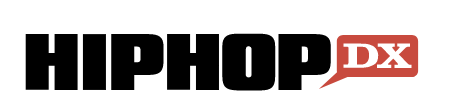 May 8, 2020https://hiphopdx.com/news/id.55835/title.chika-admits-she-was-initially-hesitant-to-call-herself-a-rapper-but-look-at-her-now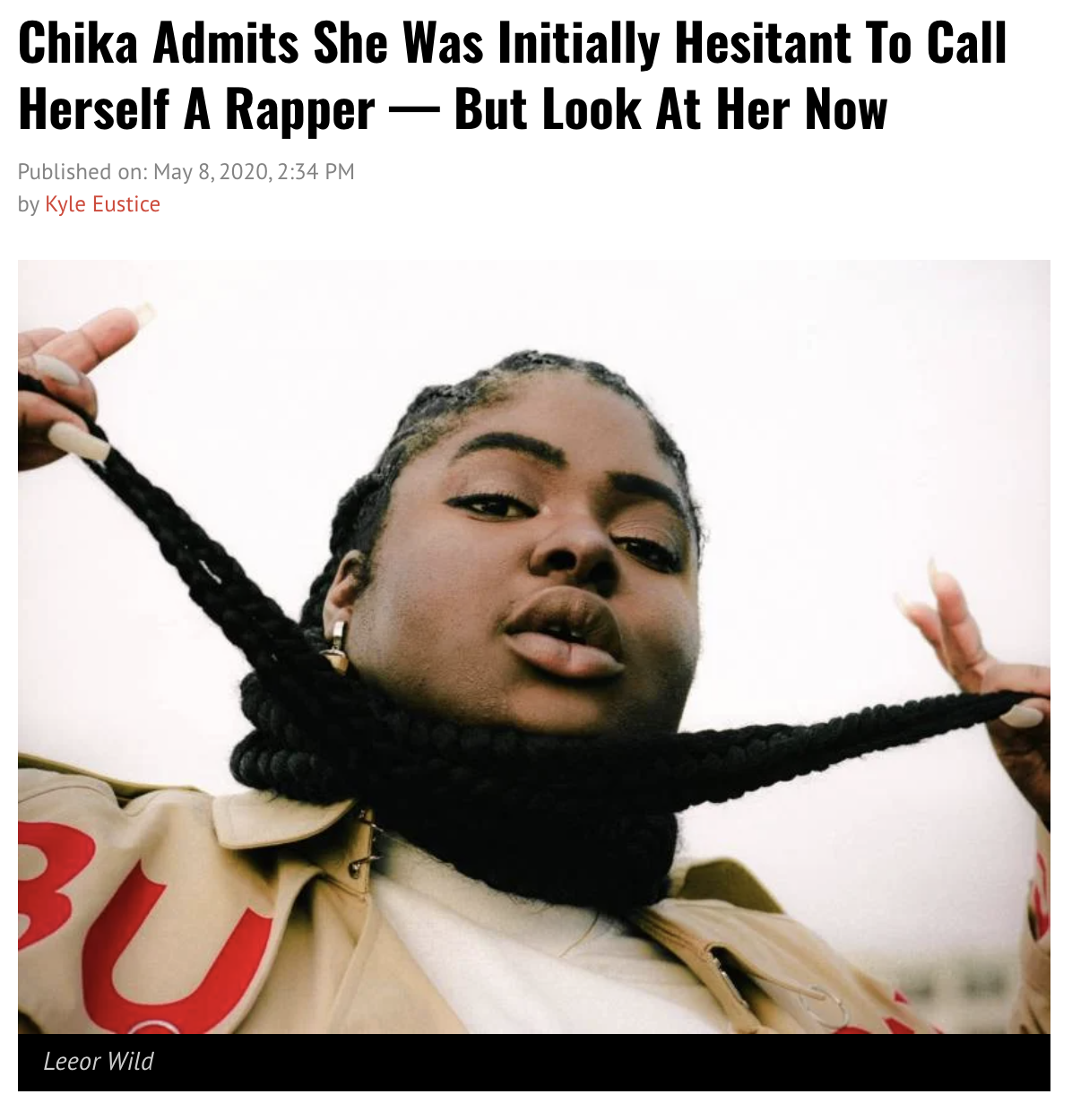 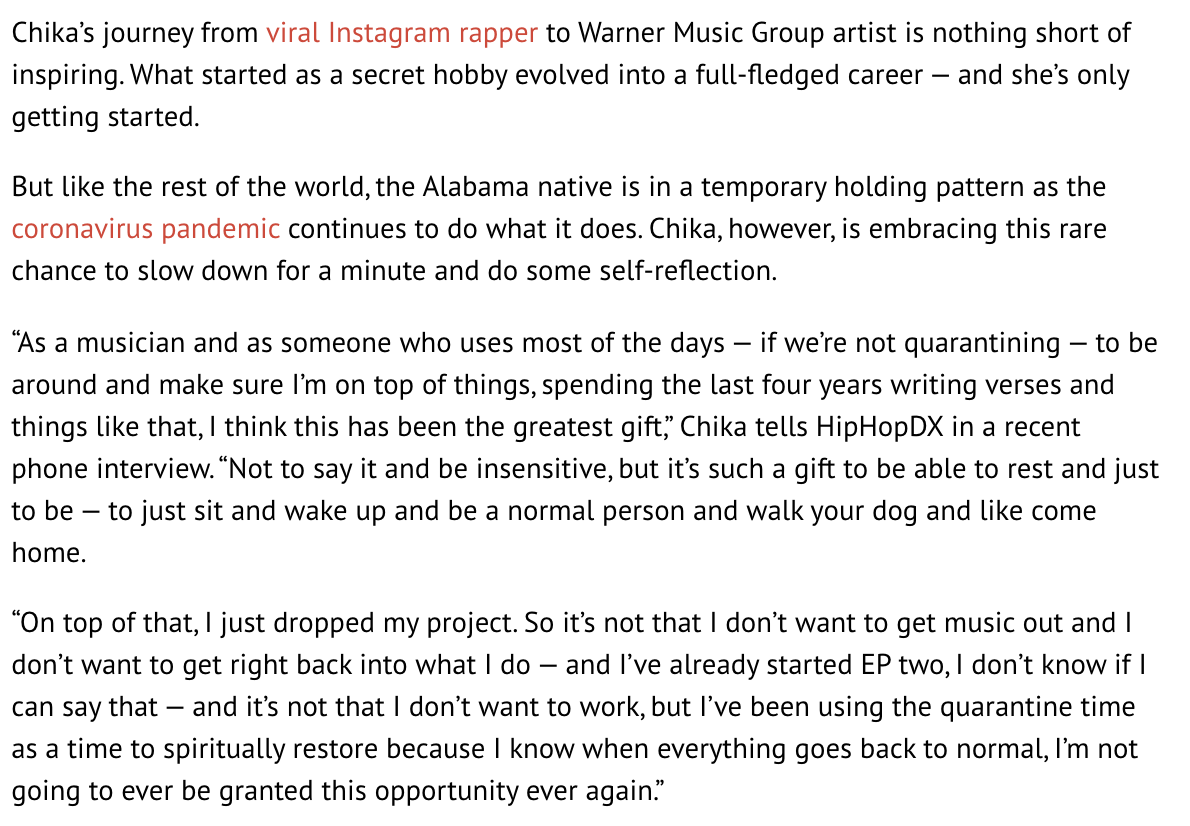 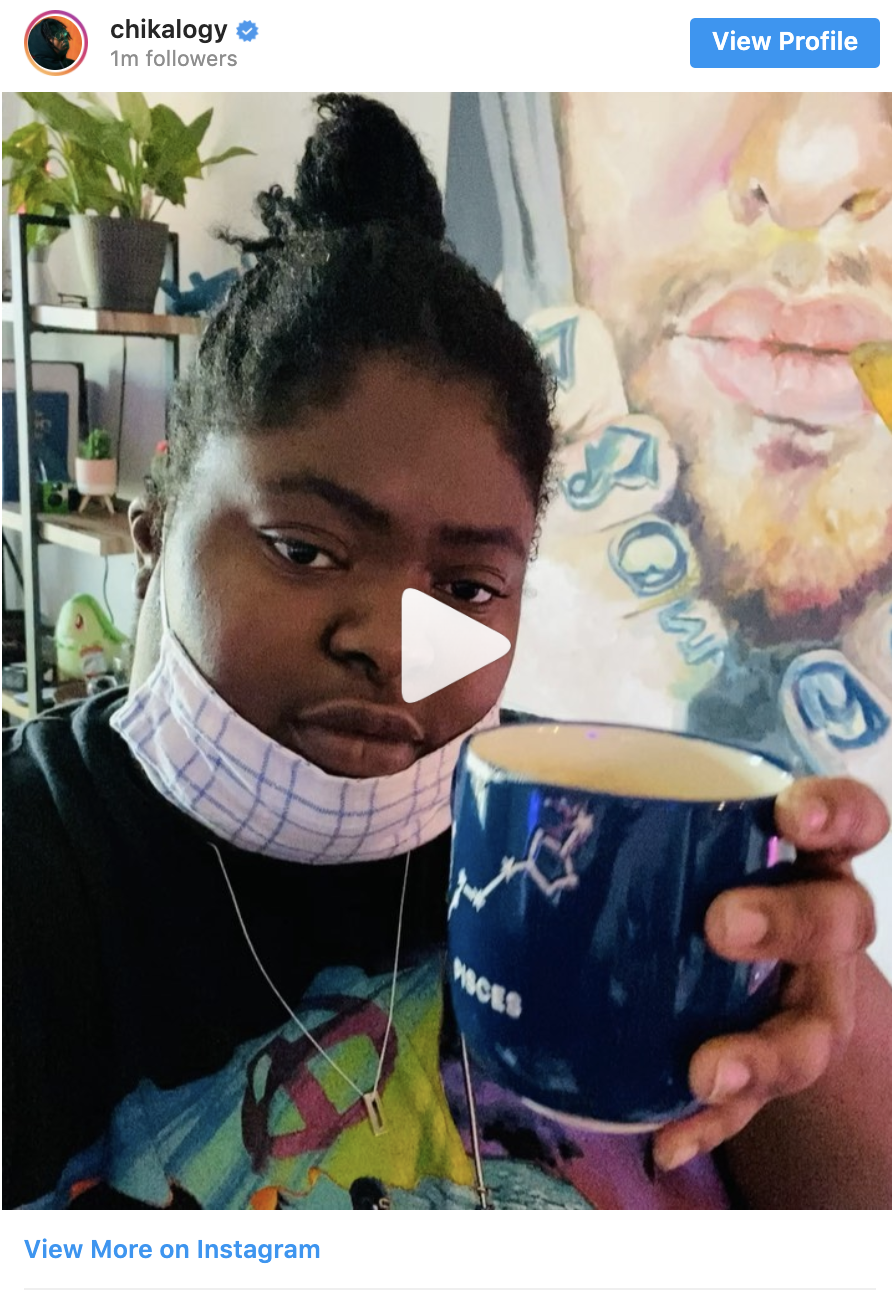 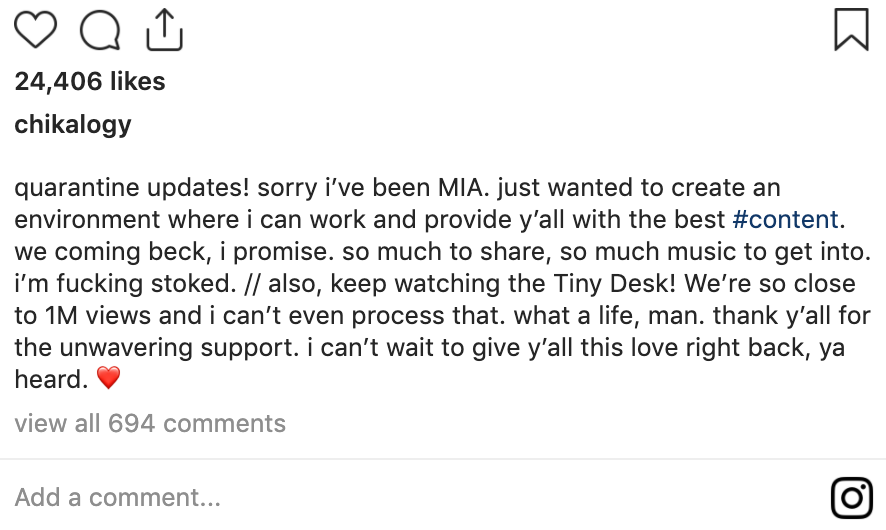 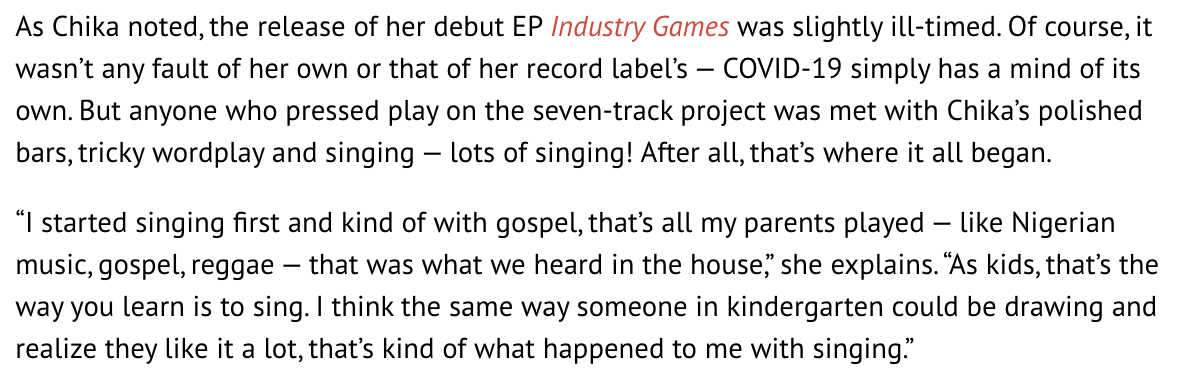 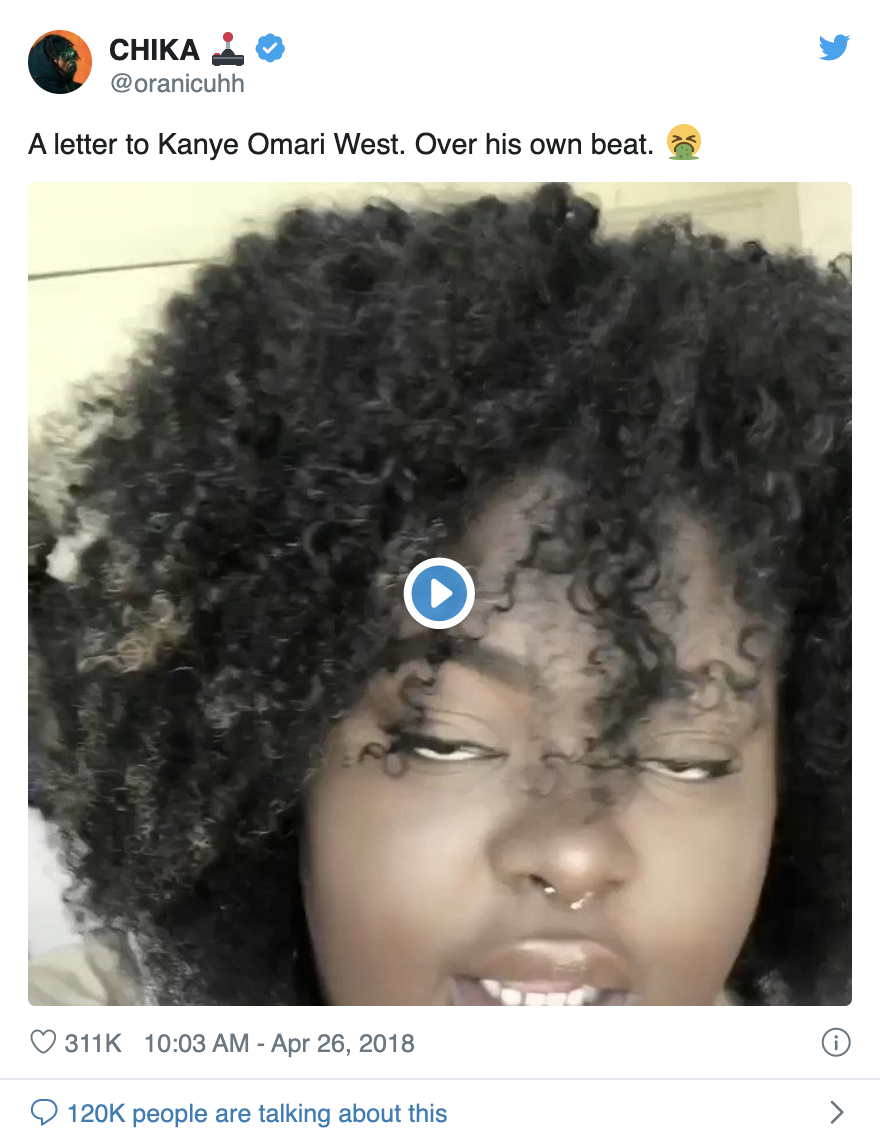 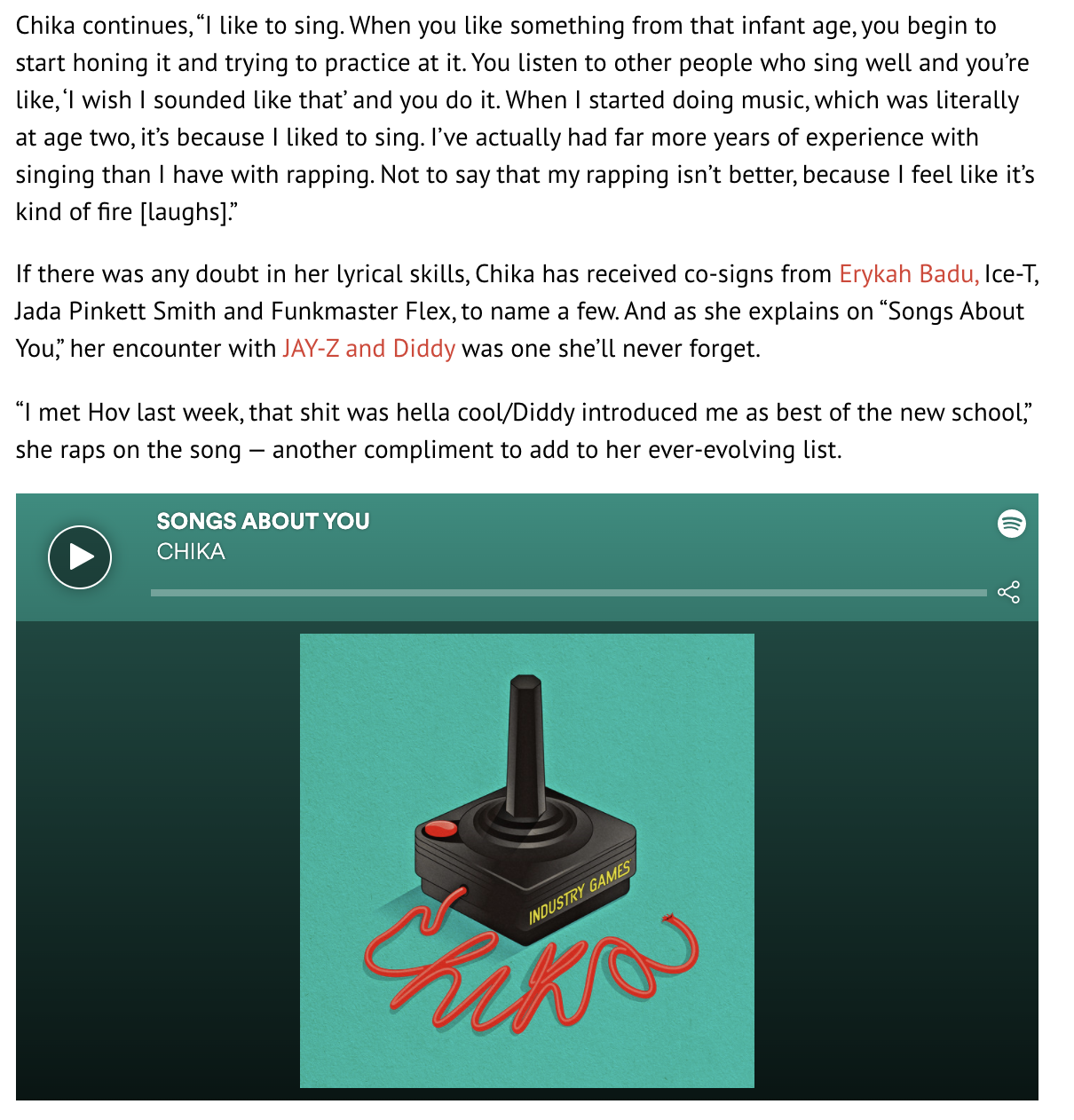 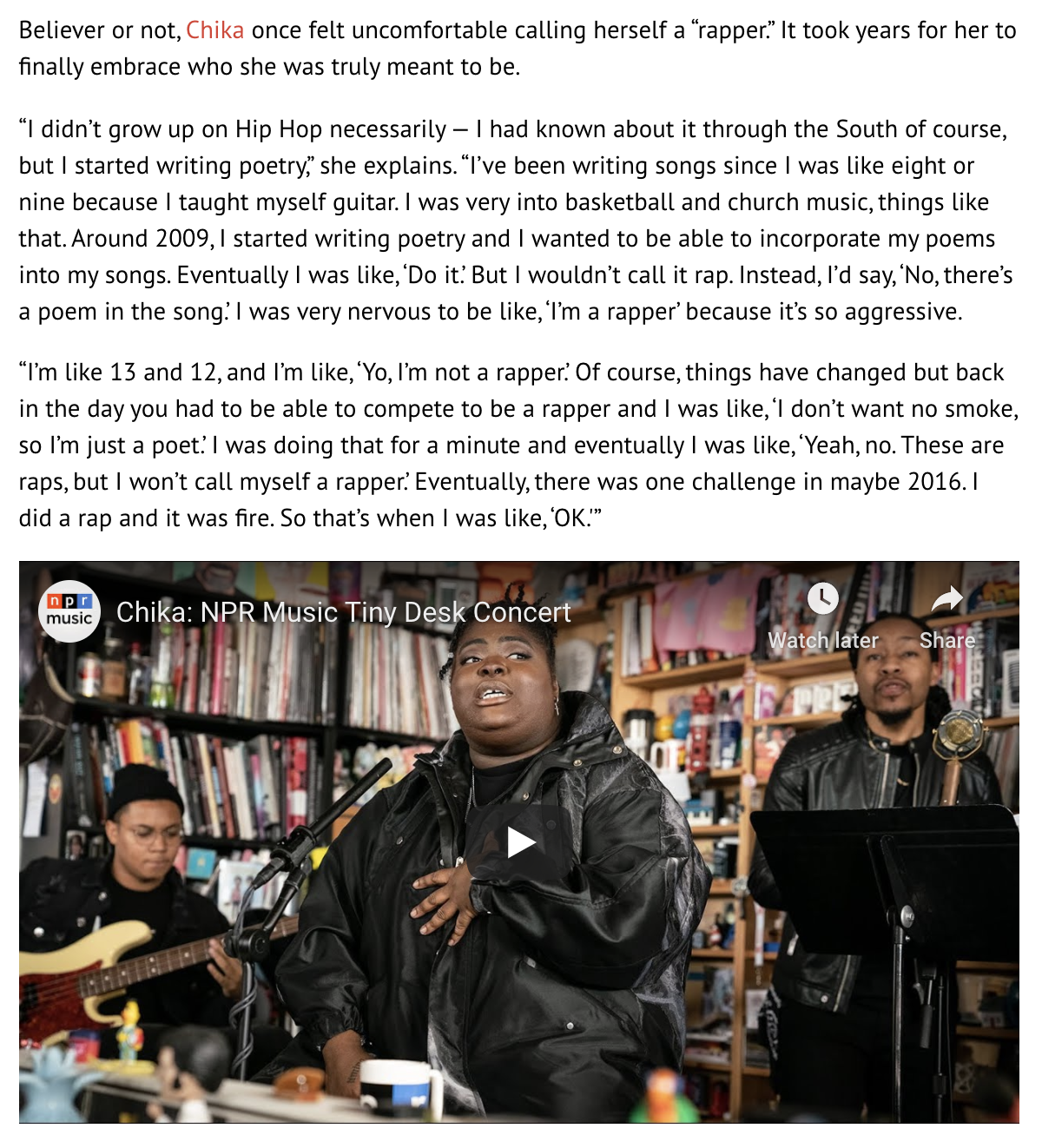 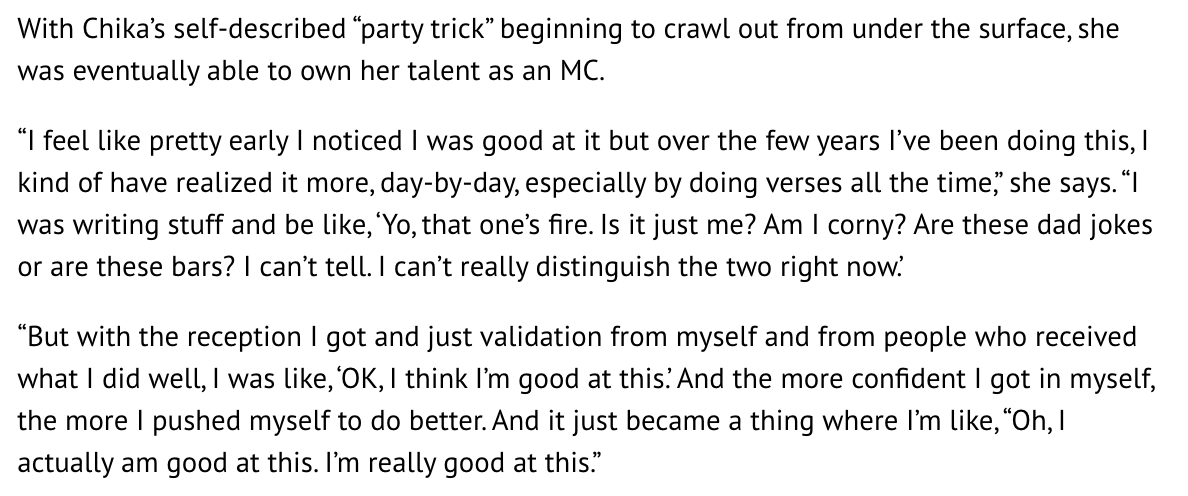 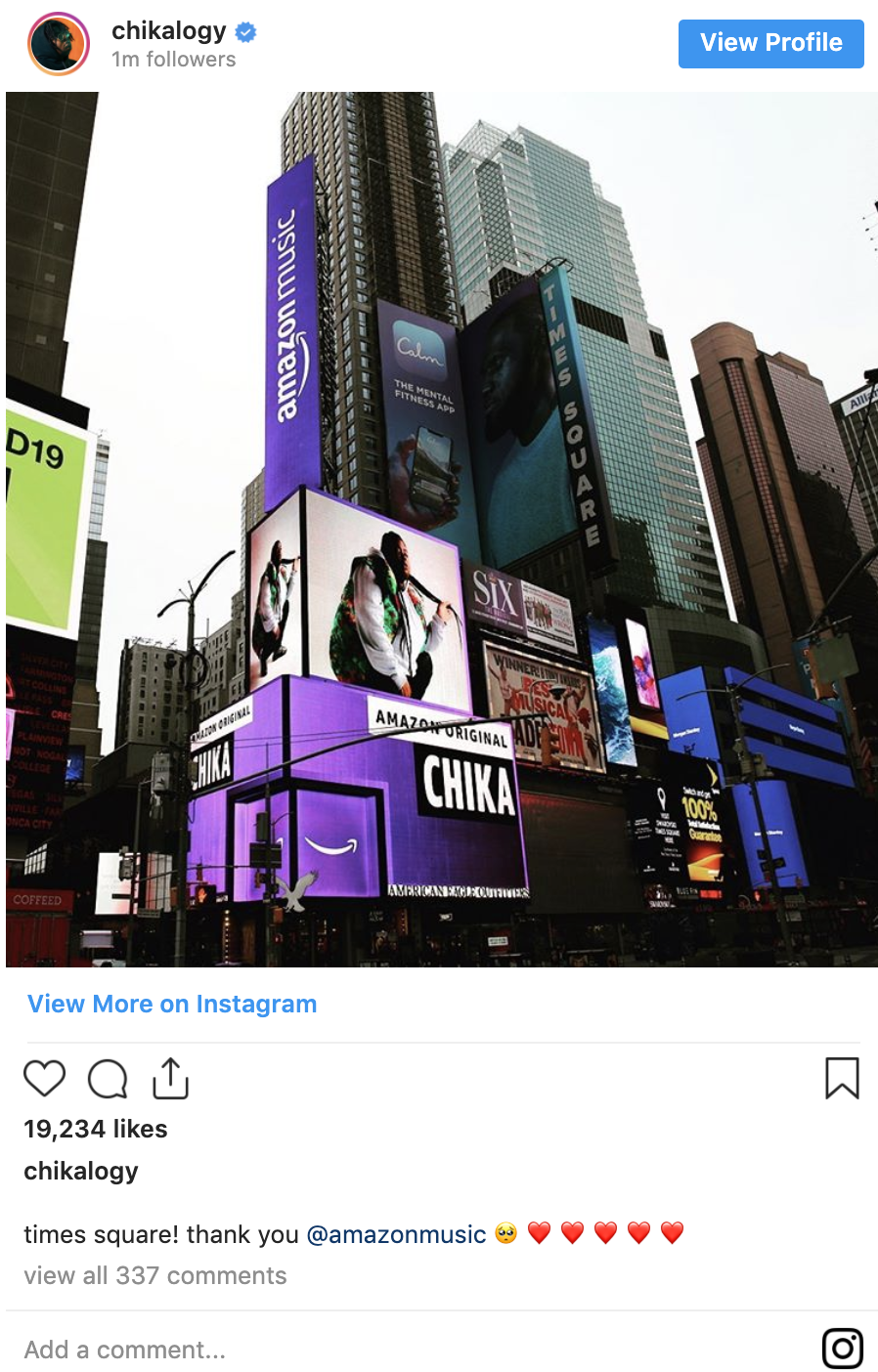 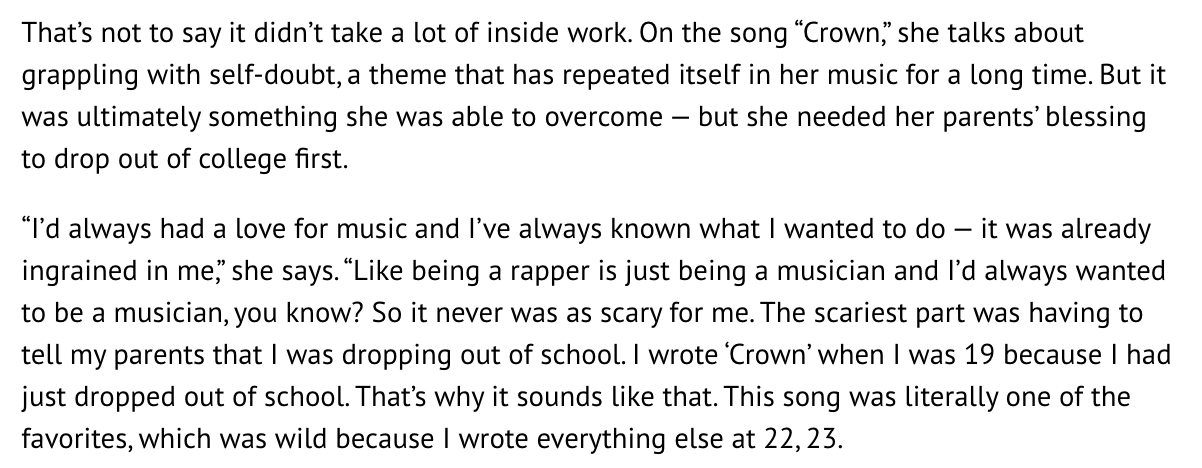 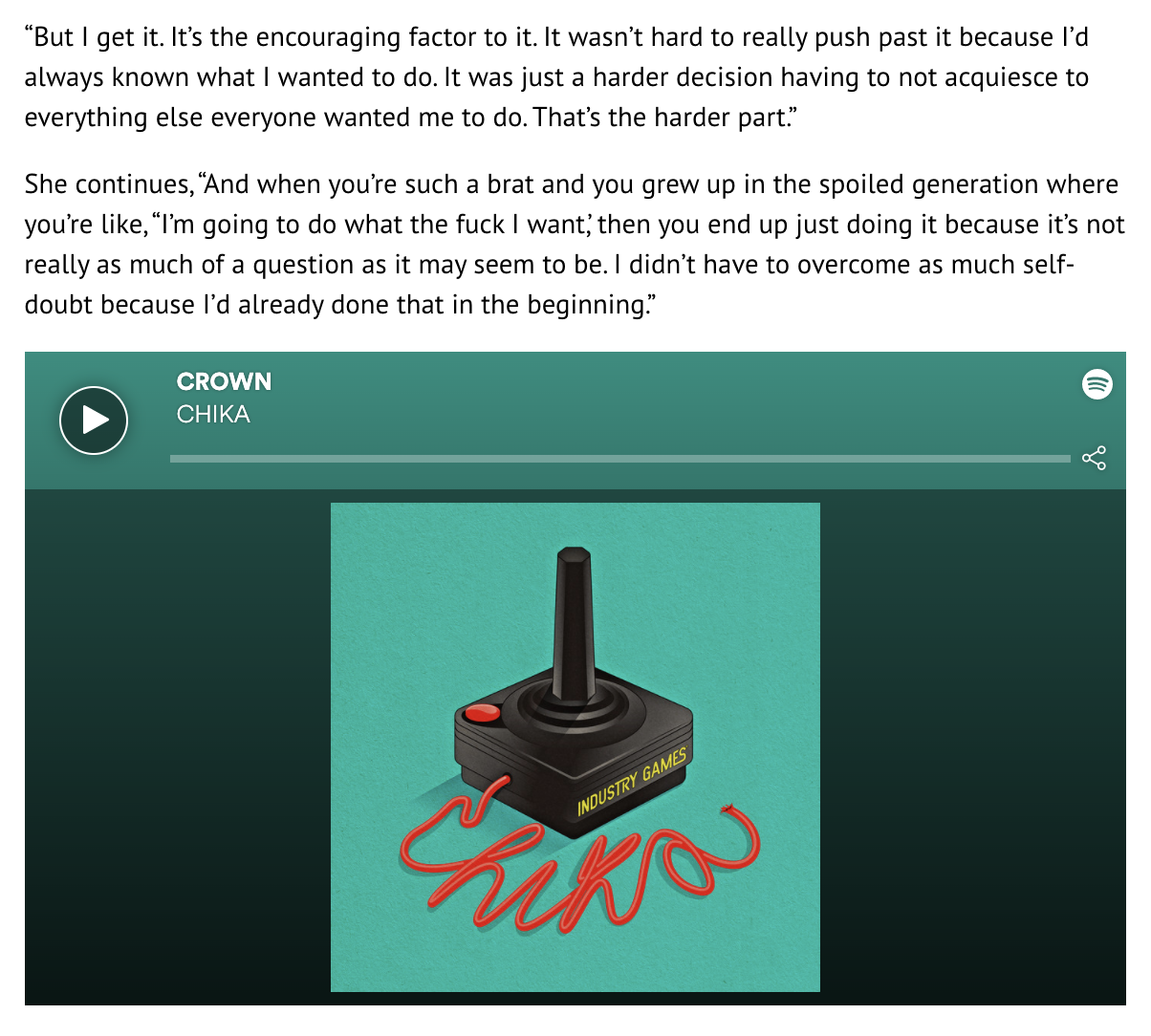 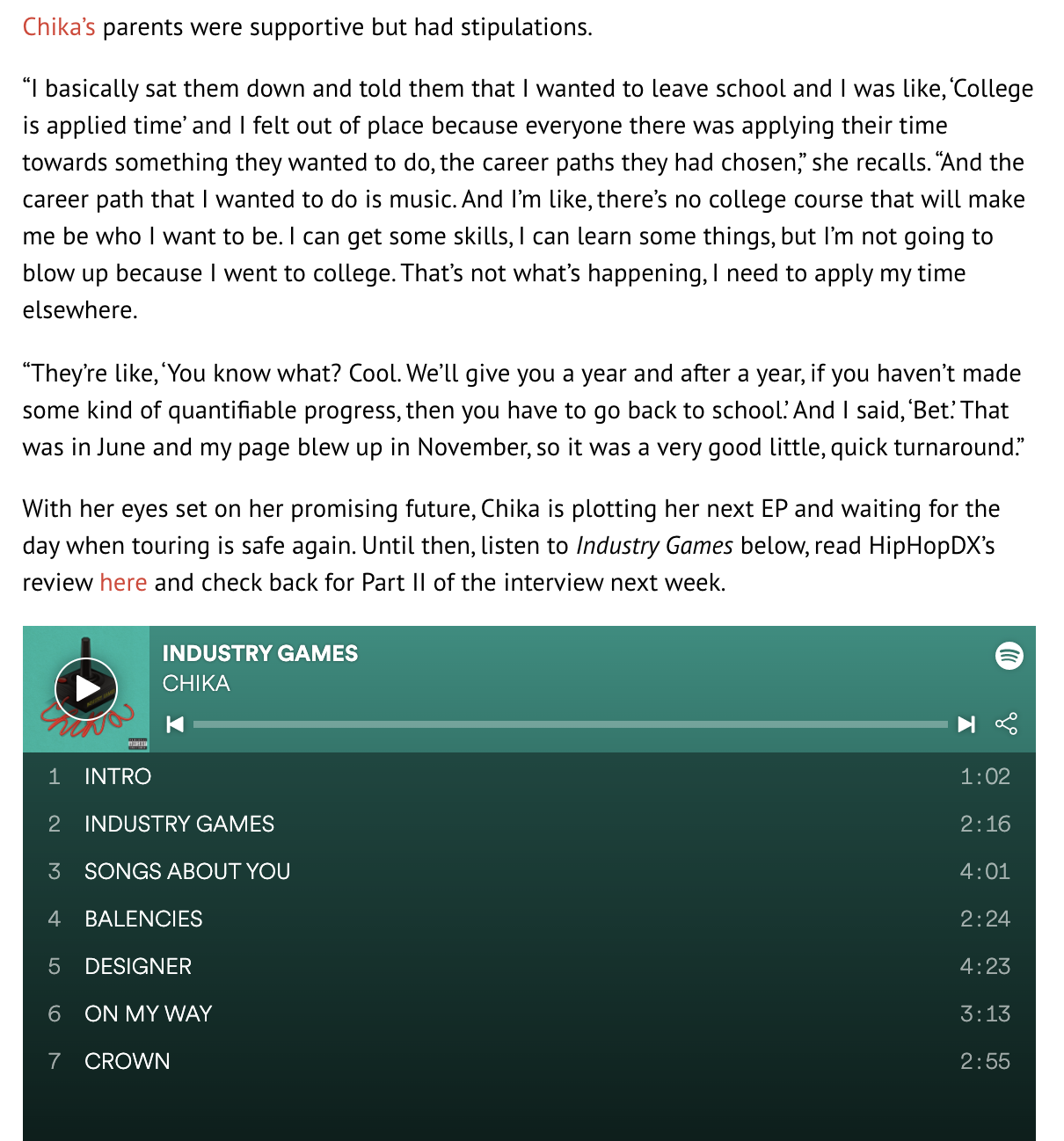 